San José State UniversityHumanities & Arts/English & Comparative LiteratureEnglish 117B: Global Film, Literature and Cultures2017 Summer Study Abroad in Ireland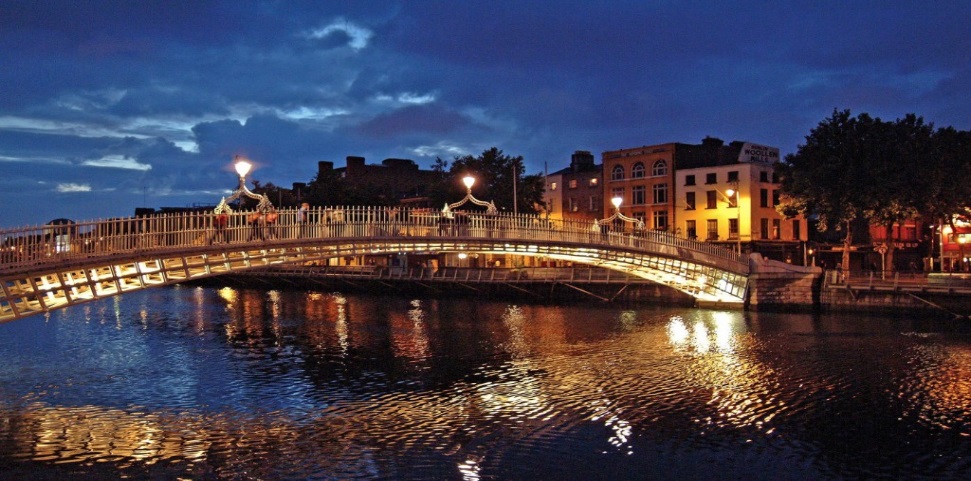 Itinerary in Ireland: July 9-20Sunday - July 9, 2017Morning: Arrive at Shannon Airport, meet with CISabroad On-Site Program Coordinator, Kate McConnell, and transfer to Galway by private coach service. Check into accommodations (Corrib Village, NUI Galway) on arrival.Afternoon: Head into town, Lunch together (students to pay individually). Evening: Group Welcome Dinner at McSwigan’s and CISabroad Orientation.Meals: Dinner. Transportation: Airport to accommodations (private coach service); accommodations to dinner (walking)Monday - July 10, 2017Morning: 10-11 AM Guided walking tour of GalwayAfternoon/Evening: Free time to explore Galway and the surrounding area, with La Vida Local cultural activity suggestions available from CISabroad Coordinator  Meals: Breakfast.  Transportation: walkingTuesday - July 11, 2017Morning: Class time (10:00 - 11:30) Discuss upcoming assignments, choose topics. Afternoon: Free Time Evening: 7PM: Film Fleadh Song of Granite (opening night gala)            Meals: Breakfast. Transportation: public transportation and walkingWednesday - July 12, 2017Morning: Class time (10:00 - 11:30) Discuss opening film, projects.Afternoon 3:15-4:45 PM: Film Fleadh City of GhostsEvening: 6PM: Film Fleadh Rocky Ros Muc          Meals: Breakfast. Transportation: public transportation and walkingThursday - July 13, 2017Morning: Class time (10:00 - 11:30) Discuss yesterday’s films, projects  Afternoon: 4-5:30 PM: Film Fleadh In the Name of Peace: John Hume in America  Evening: Free Night: Recommended—Trad on the Prom (a dance performance)Meals: Breakfast  Transportation: public transportation and walkingFriday - July 14, 2017Morning/Afternoon: Free Time  Evening: 6-8 PM: Film Fleadh I'm a KillerMeals: Breakfast Transportation: public transportation and walkingSaturday - July 15, 2017Free Day: Option to attend an additional day of the Film Fleadh or embark on independent excursions (Kylemore Abbeg, Cliffs of Moher, Aran Islands, etc - cost not included) Visit the Irish Tourist Office downtown by Eyre Square, or the website.Meals: Breakfast Transportation: Accommodations to visits (public transportation and walking)Sunday - July 16, 2017Morning: Free time Afternoon: 12-2PM: Film Fleadh New Irish Shorts 8 (animated)Meals: Breakfast Transportation: Public transportation passes providedMonday - July 17, 2017—Galway to DublinMorning: Transfer to Dublin by regional trainAfternoon: Arrive in Dublin, transfer to accommodations, 3PM Walking TourEvening: Free timeMeals: Breakfast, dinner   Transportation: Accommodations to Galway Rail Station (public transportation and walking); Galway to Dublin (regional train); to visits in Dublin (public transportation and walking)Tuesday - July 18, 2017Morning: Excursion to Trinity College; visit the campus for a tour guided by a real Trinity College undergraduate, then see the legendary Book of KellsAfternoon: Tour Dublin Castle, then see a film at the Irish Film Institute Evening: Enjoy the famous Literary Pub TourMeals: Breakfast Transportation: public transportation and walking  Wednesday - July 19, 2017Morning: 10AM: Visit to EPIC MuseumAfternoon: Free timeEvening: 6PM Farewell Dinner at the Brazen Head	       8PM See Once at the Olympia TheatreMeals: Breakfast Transportation: Accommodations to visits (public transportation and walking) Thursday - July 20, 2017Last Day: Check out of accommodations and transfer to airport for return flight homeMeals: Breakfast Transportation: Accommodations to airport (Airlink express)************************************************************************Accommodations and meals: Shared (2-3 students per room) occupancy housing in centrally located budget hotels [or college dorms] will be provided for students in each location. A private single ensuite room will be provided for the faculty member at the same or nearby locations. Breakfast will be provided daily and group welcome and farewell dinners are included.Leadership Benefits: On-site representative throughout the entire duration of the program. The cost of one faculty member is built into the prices above with minimum group enrollment of 12 total participants. Faculty will receive all contract items.Program Arrangements:	Housing and meals as indicated above. All course related excursions and entrance fees listed on Page 2 of this agreement. Gratuities to bus drivers, guides and/or similar. CISI health insurance will be provided for all program participants and liability coverage will be provided for SJSU.